Cranberry-Lemon SconesYield; 8 sconesIngredients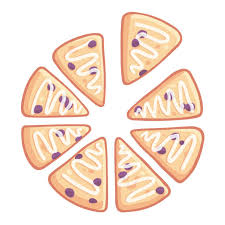 300 ml  Flour50 ml  Sugar7 ml  Baking Powder1 ml  Baking Soda 1 ml  Salt60 ml  Cold Butter or Margarine1/2  Lemon, Zested175 ml  Fresh or dried cranberries1  egg75  ml ButtermilkMethodPreheat oven to 400’FIn a large bowl, combine flour, sugar, baking powder, baking soda, and salt.Cut in butter until mixture resembles small peas.Gently mix in lemon zest and cranberries.In a small bowl, combine egg and buttermilk. Gradually add to dry mixture, mixing until a dough forms.Turn onto a lightly floured board and knead 5-7 times.Pat into a circle that is 1 ½ ( 3.75 cm) thick.Cut into 8 wedges.Place on lightly greased baking sheet and bake for 12-15 minutes, or until golden brown.Let cool on cooling rack. 